新型コロナウイルス感染症対策で面会制限を実施しています。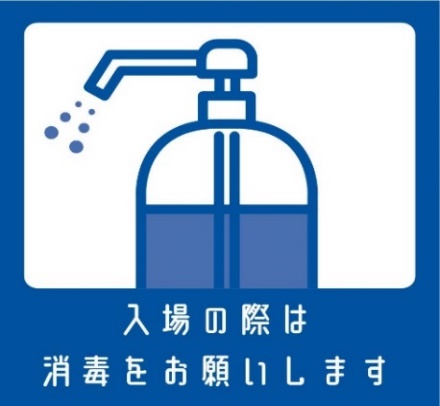 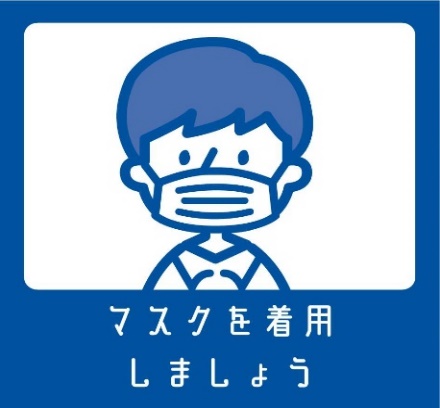 感染拡大防止のためご協力お願い致します。　　○○病院病院長